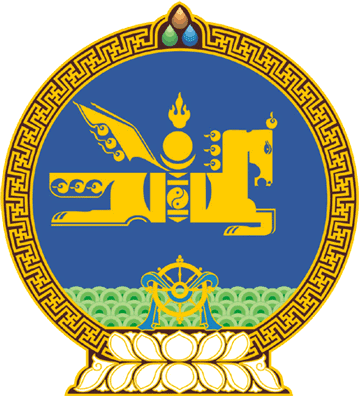 МОНГОЛ УЛСЫН ИХ ХУРЛЫНТОГТООЛ2022 оны 01 сарын 18 өдөр     		            Дугаар 08                     Төрийн ордон, Улаанбаатар хотМонгол Улсын Их Хурлын 2022 оныхаврын ээлжит чуулганаар хэлэлцэхасуудлын тухайМонгол Улсын Их Хурлын тухай хуулийн 18 дугаар зүйлийн 18.4 дэх хэсэг, Монгол Улсын Их Хурлын чуулганы хуралдааны дэгийн тухай хуулийн 10 дугаар зүйлийн 10.1 дэх хэсгийг үндэслэн Монгол Улсын Их Хурлаас ТОГТООХ нь:1.Монгол Улсын Их Хурлын 2022 оны хаврын ээлжит чуулганаар дараах асуудлыг хэлэлцэхээр төлөвлөсүгэй:1/Ашигт малтмалын тухай хуулийн төсөл /Шинэчилсэн найруулга/;2/Аж ахуйн нэгжийн орлогын албан татварын тухай хуульд нэмэлт, өөрчлөлт оруулах тухай, Хувь хүний орлогын албан татварын тухай хуульд нэмэлт, өөрчлөлт оруулах тухай болон бусад татварын хуулиудад нэмэлт, өөрчлөлт оруулах тухай болон зарим татвараас чөлөөлөх тухай хуулийн төсөл;3/Газрын багц хуулийн төсөл;4/Гэмт хэрэг, зөрчлөөс урьдчилан сэргийлэх тухай хуульд өөрчлөлт оруулах тухай хуулийн төсөл; 5/Дампуурлын тухай хуулийн төсөл буюу Төлбөрийн чадваргүйдлийн тухай хуулийн төсөл /Шинэчилсэн найруулга/;6/Донорын тухай хуульд нэмэлт, өөрчлөлт оруулах тухай хуулийн төсөл;7/Жагсаал, цуглаан хийх журмын тухай хуульд нэмэлт, өөрчлөлт оруулах тухай хуулийн төсөл;8/Зарим төрлийн төрийн хяналт шалгалтын үйл ажиллагааг түр зогсоох тухай анхдагч хуулийн төсөл;9/Засгийн газрын тусгай сангийн тухай хуульд өөрчлөлт оруулах тухай хуулийн төсөл;10/Захиргааны ерөнхий хуульд нэмэлт, өөрчлөлт оруулах тухай хуулийн төсөл;11/Зөрчлийн тухай хуулийн төсөл /Шинэчилсэн найруулга/;12/Зөрчил шалган шийдвэрлэх тухай хуульд нэмэлт, өөрчлөлт оруулах тухай хуулийн төсөл;13/Иргэний болон захиргааны шүүхийн шийдвэр гүйцэтгэх тухай анхдагч хуулийн төсөл;14/Иргэний хэрэг шүүхэд хянан шийдвэрлэх тухай хуулийн төсөл /Шинэчилсэн найруулга/;15/Иргэний үзэл бодлоо илэрхийлэх эрх, эрх чөлөөний тухай хуулийн төсөл;16/Малын тоо толгойн албан татварын тухай хуульд нэмэлт, өөрчлөлт оруулах тухай хуулийн төсөл;17/Монгол Улсын Ерөнхийлөгчийн тухай хуулийн төсөл;18/Монгол Улсын Хөгжлийн банкны тухай хуульд нэмэлт, өөрчлөлт оруулах тухай хуулийн төсөл;19/Монгол Улсын нэгдсэн төсвийн 2023 оны төсвийн хүрээний мэдэгдэл, 2024-2025 оны төсвийн төсөөллийн тухай хуулийн төсөл;20/Монгол Улсын 2021 оны нэгдсэн төсвийн гүйцэтгэл, Засгийн газрын санхүүгийн нэгтгэсэн тайлан, “Монгол Улсын 2021  оны төсвийн гүйцэтгэл батлах тухай” Улсын Их Хурлын тогтоолын төсөл;21/Нийгмийн даатгалын тухай хуульд өөрчлөлт оруулах тухай хуулийн төсөл;22/Нэмэгдсэн өртгийн албан татварын тухай хуульд өөрчлөлт оруулах тухай хуулийн төсөл;23/Онцгой албан татварын тухай хуульд нэмэлт, өөрчлөлт оруулах тухай хуулийн төсөл; 24/Өндөр насны тэтгэврийн доод хэмжээг нэмэгдүүлэх тухай хуулийн төсөл;25/Төрийн өмчийн тухай хуулийн төсөл;26/Төрийн болон орон нутгийн өмчит компанийн тухай анхдагч хуулийн төсөл;27/Төр, хувийн хэвшлийн түншлэлийн тухай хуулийн төсөл;28/Төрийн болон орон нутгийн өмчийн тухай хуулийн төсөл;29/Төрийн өмчит болон төрийн өмчийн оролцоотой хуулийн этгээдийн тухай хуулийн төсөл;30/Төрийн болон албаны нууцын тухай хуульд нэмэлт, өөрчлөлт оруулах тухай хуулийн төсөл;31/Төрийн албаны тухай хуульд нэмэлт, өөрчлөлт оруулах тухай хуулийн төсөл;32/Төрийн болон орон нутгийн өмчийн хөрөнгөөр бараа, ажил, үйлчилгээ худалдан авах тухай хуулийн төсөл /Шинэчилсэн найруулга/;33/Төрийн хяналт шалгалтын тухай хуулийн төсөл /Шинэчилсэн найруулга/;34/Төрийн жинхэнэ албаны сонгон шалгаруулалтын тусгай журмын тухай хуулийн төсөл;35/Төрийн албан хаагчийн ёс зүйн тухай хуулийн төсөл;36/Тээврийн нэгдсэн хуулийн анхдагч хуулийн төсөл;37/Тэтгэврийн доод хэмжээг индексжүүлэх тухай хуулийн төсөл;38/Улс төрийн намын тухай хуулийн төсөл;39/Үл хөдлөх эд хөрөнгийн албан татварын тухай хуульд нэмэлт оруулах тухай хуулийн төсөл;40/Үндэсний баялгийн сангийн тухай анхдагч хуулийн төсөл;41/Үндэсний их баяр наадмын тухай хуулийн төсөл;42/Үнэт цаасны зах зээлийн тухай хуульд нэмэлт, өөрчлөлт оруулах тухай хуулийн төсөл;43/Хот тосгоны эрх зүйн байдлын тухай хуулийн төсөл;44/Хог хаягдлын тухай хуульд нэмэлт, өөрчлөлт оруулах тухай хуулийн төсөл;45/Хүүхэд хамгааллын тухай хуульд нэмэлт, өөрчлөлт оруулах хуулийн төсөл; 46/Хөгжлийн сангийн тухай анхдагч хуулийн төсөл;47/Хөрөнгө оруулалтын тухай хуулийн төсөл /Шинэчилсэн найруулга/;48/Хөдөлмөрийн тухай хуульд нэмэлт, өөрчлөлт оруулах тухай хуулийн төсөл;49/Шилэн дансны тухай хуульд нэмэлт, өөрчлөлт оруулах тухай хуулийн төсөл;50/Шүүх байгуулах тухай хуулийн төсөл;51/Шүүхийн шинжилгээний тухай хуулийн төсөл /Шинэчилсэн найруулга/;52/Шүүхийн бус журмаар өр барагдуулах тухай анхдагч хуулийн төсөл;53/Эдийн засгийн сэргэлтийг дэмжих хөгжлийн төслийг санхүүжүүлэх нөхцөлийг бүрдүүлэх тухай анхдагч хуулийн төсөл.2.“Ковид-19” цар тахлын үеийн нөхцөл байдалтай холбоотойгоор Улсын Их Хуралд өргөн мэдүүлсэн хууль, тогтоолын төслийг тухай бүр хэлэлцсүгэй.3.Хэлэлцүүлгийн шатанд байгаа болон Монгол Улсын Ерөнхийлөгч, Монгол Улсын Их Хурлын гишүүд, Монгол Улсын Засгийн газраас Улсын Их Хуралд өргөн мэдүүлсэн энэ тогтоолын 1-д зааснаас бусад хууль, Улсын Их Хурлын бусад шийдвэрийн төслүүдийг Монгол Улсын Их Хурлын 2022 оны хаврын ээлжит чуулганаар хэлэлцүүлэх эсэх асуудлыг тухай бүрд нь  Монгол Улсын Их Хурлын чуулганы хуралдааны дэгийн тухай хуулийн 10 дугаар зүйлийн 10.7 дахь хэсэгт заасны дагуу шийдвэрлэж байхаар тогтоосугай.4.Монгол Улсын Их Хурлын 2022 оны хаврын ээлжит чуулганаар хэлэлцэх асуудлын бэлтгэл хангахыг Монгол Улсын Их Хурлын Байнгын хороод, Монгол Улсын Их Хурал дахь намын бүлгүүд, Монгол Улсын Засгийн газар /Л.Оюун-Эрдэнэ/, Монгол Улсын Их Хурлын Тамгын газар /Л.Өлзийсайхан/-т тус тус үүрэг болгосугай.МОНГОЛ УЛСЫН ИХ ХУРЛЫН ДАРГА				Г.ЗАНДАНШАТАР